Pielikums darba uzdevumamSITUĀCIJAS PLĀNS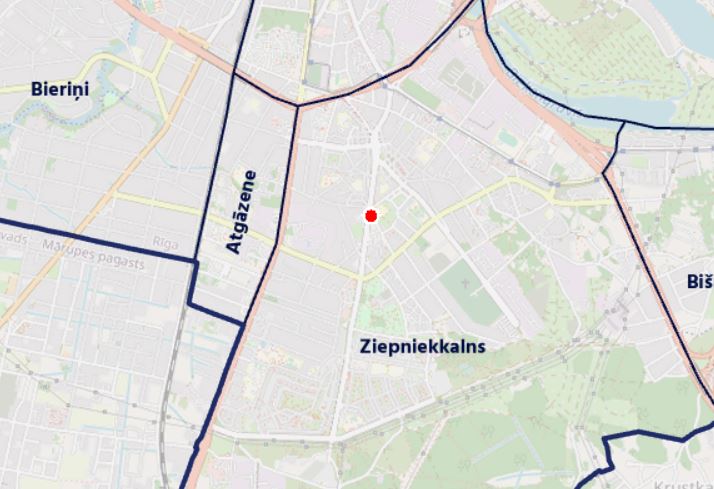 LOKĀLPLĀNOJUMA TERITORIJAS ROBEŽA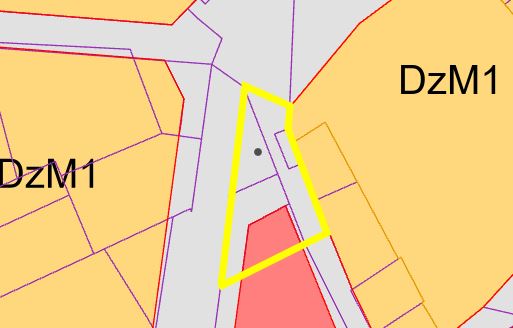 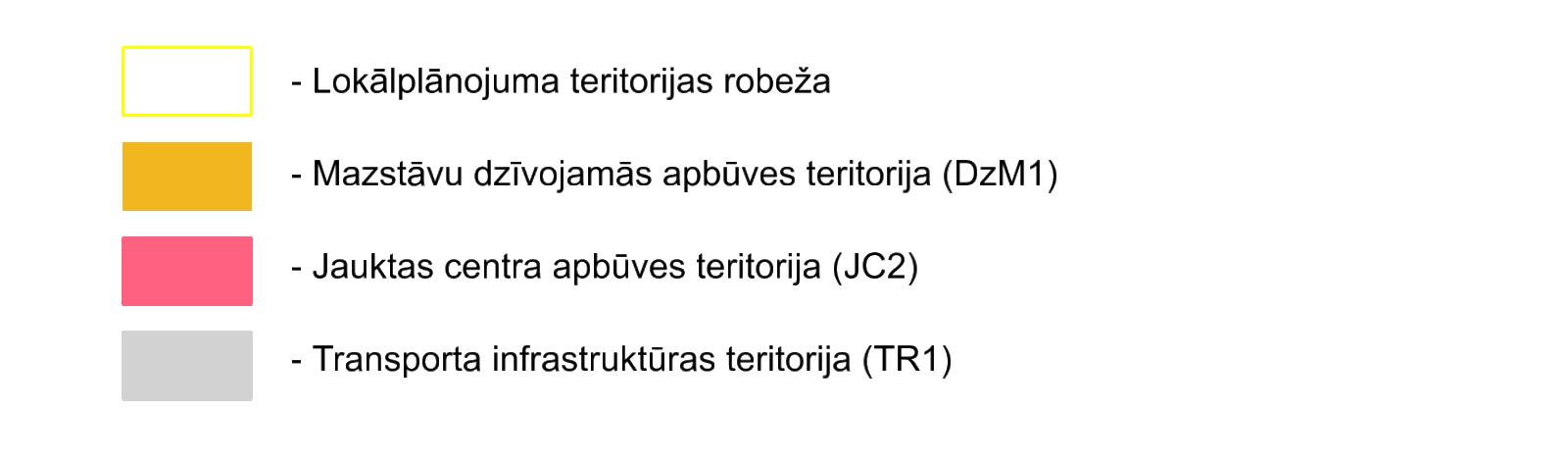 